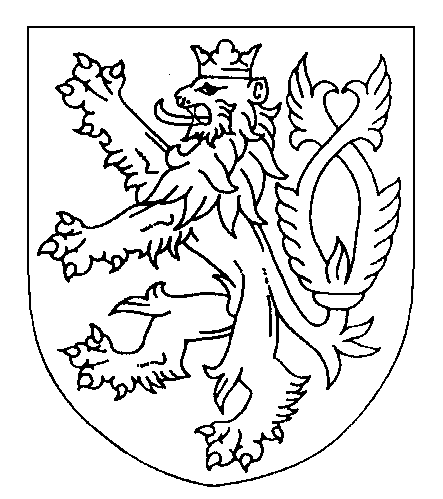 ČESKÁ REPUBLIKATRESTNÍ PŘÍKAZSamosoudkyně Okresního soudu v Novém Jičíně vydala dne 28. 1. 2020 v Novém Jičíně podle § 314e odstavec 1 zákona č. 141/1961 Sb., trestního řádu, následujícítrestní příkaz:Obviněná Xxx, narozená dne xxx, místem narození: xxx, trvale bytem xxx, studentka,je vinna, žedne 17. 8. 2019 v 13.12 hod. ve Frenštátě pod Radhoštěm, okres Nový Jičín, na křižovatce ulic Papratná a Bartošky jako řidička osobního motorového vozidla značky Toyota Yaris, polské rz: xxx jedoucí po ulici Bartošky ve směru od areálů skokanských můstků značené jako vedlejší silnice v křižovatce s ulicí Papratná, nedala oproti svislé dopravní značce P4 – „ Dej přednost v jízdě“ přednost v jízdě zleva po ulici Papratná v přímém směru jedoucímu motocyklu značky Honda, rz: xxx řízenému xxx a vjela s vozidlem do prostoru křižovatky v době, kdy křižovatkou motocykl projížděl a pravou přední částí vozidla narazila do pravé zadní části motocyklu, po nárazu řidič motocyklu i tandemistka xxx upadli na vozovku a při nehodě utrpěli zranění a to poškozený xxx zhmoždění pravé poloviny hrudníku, odřeniny obou předloktí, povrchní poranění hlavy a zhmoždění prstů levé ruky s dobou léčení 2 týdnů, po kterou byl rovněž omezen v běžném způsobu života a poškozená xxx zhmoždění hrudníku, břicha, obou kolen a povrchní poranění hlavy s dobou léčení 2 týdnů, po kterou byla rovněž omezena v běžném způsobu života,tedy jinému z nedbalosti ublížila na zdraví proto, že porušila důležitou povinnost uloženou jí podle zákona,čímž spáchalapřečin ublížení na zdraví z nedbalosti podle § 148 odst. 1 zákona č. 40/2009 Sb., trestního zákoníku, (dále jen „tr. zákoníku”)a odsuzuje sepodle § 148 odstavce 1 tr. zákoníku s přihlédnutím k § 314e odst. 2 trestního řádu k trestu odnětí svobody v trvání 2 (dvou) měsíců.Podle § 81 odstavce 1 tr. zákoníku a § 82 odstavce 1 tr. zákoníku se obviněné výkon tohoto trestu podmíněně odkládá na zkušební dobu v trvání 1 (jednoho) roku.Podle § 73 odstavce 1, 3 tr. zákoníku se obviněné dále ukládá trest zákazu činnosti spočívající v zákazu řízení motorových vozidel v trvání 1 (jednoho) roku.Podle § 228 odst. 1 trestního řádu je obviněná povinna zaplatit poškozené České průmyslové zdravotní pojišťovně, IČ: 47672234, se sídlem Jeremenkova 161/11, 703 00 Ostrava-Vítkovice, na náhradě škody částku 16 833 Kč.Podle § 229 odst. 1 trestního řádu se poškození xxx, nar. xxx, bytem xxx, xxx, nar. xxx, xxx a RBP, zdravotní pojišťovna, IČ: 47673036, se sídlem Michálkovická 967/108, 710 00 Slezská Ostrava, odkazují se svými nároky na náhradu škody na řízení ve věcech občanskoprávních.Poučení:Proti tomuto trestnímu příkazu lze do osmi dnů od jeho doručení podat u zdejšího soudu odpor. Právo podat odpor nenáleží poškozenému. Pokud je odpor podán včas a oprávněnou osobou, trestní příkaz se ruší a ve věci bude nařízeno hlavní líčení. Při projednání věci v hlavním líčení není samosoudce vázán právní kvalifikací ani druhem a výměrou trestu obsaženými v trestním příkazu. Nebude-li odpor řádně a včas podán, trestní příkaz se stane pravomocným a vykonatelným. V případě, že obviněný odpor nepodá, vzdává se tím práva na projednání věci v hlavním líčení.Nový Jičín 28. ledna 2020Mgr. Ivana Šostákovásamosoudkyně